Организаторы выборов Богучарского района встретились с членами клубов молодых избирателей         11 июня 2015 года в Богучарском муниципальном районе на базе Районного лагеря Лидер в лесном массиве Сыродельного завода в рамках программы по повышению правовой культуры молодых и будущих избирателей председатель Территориальной избирательной комиссии Богучарского района С.И.ЗАИКИН провел встречу с активом школ района и президентами клубов молодых и будущих избирателей, основной темой которой стала деятельность Клуба будущих избирателей.
         Участники мероприятия обсудили цели и задачи, стоящие перед клубами будущих избирателей, основные пункты устава клубов, обратив внимание на необходимость формирования высокого уровня правовой грамотности и гражданской культуры населения как важного условия функционирования развитого общества.
         Организаторы выборов рассказали о работе по подготовке и проведению районной олимпиады по основам избирательного законодательства, конкурсов рисунков и плакатов, сочинений на избирательную тематику.
         Затем отдыхающим в лагере было предложено пройти тестирование «Ваша читательская и политическая культура», чтобы самостоятельно оценить уровень политического самосознания и электоральной грамотности. Участникам предстояло описать свое отношение к ряду понятий:
         1. Ваше отношение к книге и чтению;
         2. Ваше отношение к политическим партиям;
         3. Ваше отношение к выборам;
         4. Ваше отношение к судьбе России;
         5. Ваше отношение к близким людям;
         6. Ваше отношение к лидерству.
         Кроме того, из беседы с председателем теризбиркома отдыхающие узнали о предстоящих выборах депутатов Воронежской областной Думы шестого созыва и выборах в органы местного самоуправления, которые пройду в Воронежской области 13 сентября 2015 года.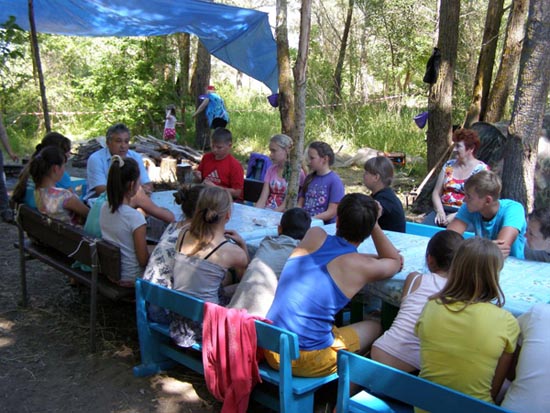 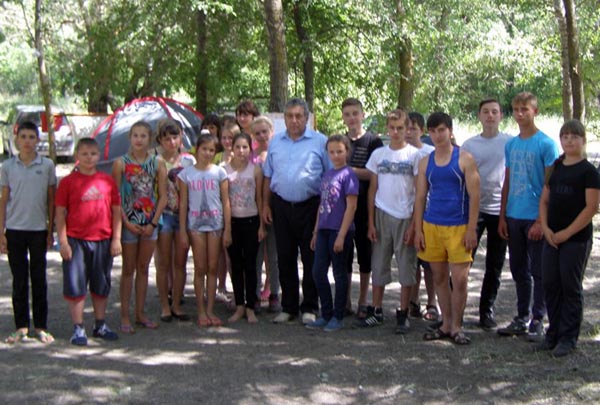 